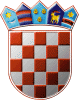 	REPUBLIKA HRVATSKA	DRŽAVNO IZBORNO POVJERENSTVO	REPUBLIKE HRVATSKEKLASA:	003-08/19-01/01URBROJ:	507-02/05-19-2/1Zagreb, 	17. siječnja 2019.IZVADAK IZ ZAPISNIKA144. sjednice Državnog izbornog povjerenstva Republike Hrvatskeodržane 17. siječnja 2019. u 11,00 sati u sjedištu Državnog izbornog povjerenstva Republike Hrvatske, Visoka 15, Zagreb.Dnevni red je prihvaćen te je na sjednici usvojeno:Ad.1. Pregled rada Državnog izbornog povjerenstva Republike Hrvatske u 2018.Ad.2. Odluka o izmjeni i dopuni Odluke o određivanju nadležnih tijela za korištenje i čuvanje pečata s grbom Republike Hrvatske koje u svom radu koriste nadležna izborna povjerenstva s područja Splitsko-dalmatinske županijeAd.3. Tekst obrazaca za imenovanje općinskih i gradskih izbornih povjerenstava te obrasca izjave o prihvaćanju dužnosti predsjednika/zamjenika predsjednika, člana/zamjenika člana izbornog povjerenstva za provedbu izbora članova u Europski parlament iz Republike Hrvatske Ad.4. Rješenja o imenovanju stalnih sastava županijskih izbornih povjerenstava i Gradskog izbornog povjerenstva Grada ZagrebaAd.5. Odluka o imenovanju informatičkog koordinatora Državnog izbornog povjerenstva Republike Hrvatske i informatičkih koordinatora u županijama i Gradu ZagrebuAd.6. Odluka o utvrđivanju visine naknade za rad izbornih povjerenstava na izborima za članove u Europski parlament iz Republike Hrvatske 2019.Ad.7. Odluka o utvrđivanju visine naknade za rad informatičkog koordinatora Državnog izbornog povjerenstva Republike Hrvatske i informatičkog koordinatora u županijama i Gradu ZagrebuAd.8. Zaključeno je da će se uputiti prijedlog za imenovanje gradskih i općinskih izbornih povjerenstava u istom sastavu za provedbu izbora u više gradova i općinaAd.9. RaznoTajnica                           				   Predsjednik       Albina Rosandić, v.r.                    			 	 Đuro Sessa, v.r.